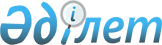 Талдықорған қалалық мәслихатының 2018 жылғы 27 желтоқсандағы "Талдықорған қаласының ауылдық округтерінің 2019-2021 жылдарға арналған бюджеттері туралы" № 239 шешіміне өзгеріс енгізу туралыАлматы облысы Талдықорған қалалық мәслихатының 2019 жылғы 18 қыркүйектегі № 321 шешімі. Алматы облысы Әділет департаментінде 2019 жылы 27 қыркүйекте № 5268 болып тіркелді
      2008 жылғы 4 желтоқсандағы Қазақстан Республикасының Бюджет кодексінің 104-бабының 4-тармағының 5) тармақшасына және 106-бабының 4-тармағына, "Қазақстан Республикасындағы жергілікті мемлекеттік басқару және өзін-өзі басқару туралы" 2001 жылдың 23 қаңтардағы Қазақстан Республикасы Заңының 6-бабының 1-тармағының 1) тармақшасына сәйкес, Талдықорған қалалық мәслихаты ШЕШІМ ҚАБЫЛДАДЫ:
      1. Талдықорған қалалық мәслихатының "Талдықорған қаласының ауылдық округтерінің 2019-2021 жылдарға арналған бюджеттері туралы" 2018 жылғы 27 желтоқсандағы № 239 (Нормативтік құқықтық актілерді мемлекеттік тіркеу тізілімінде № 5017 тіркелген, 2019 жылдың 23 қаңтарында Қазақстан Республикасы нормативтік құқықтық актілерінің эталондық бақылау банкінде жарияланған) шешіміне келесі өзгеріс енгізілсін:
      көрсетілген шешімнің 1-тармағы жаңа редакцияда баяндалсын:
      "1. 2019-2021 жылдарға арналған Еркін ауылдық округінің бюджеті тиісінше осы шешімнің 1, 2 және 3-қосымшаларына сәйкес, оның ішінде 2019 жылға келесі көлемдерде бекітілсін:
      1) кірістер 207 538 мың теңге, оның ішінде:
      салықтық түсімдер 27 887 мың теңге;
      трансферттер түсімі 179 651 мың теңге, оның ішінде:
      ағымдағы нысаналы трансферттер 115 896 мың теңге;
      субвенциялар 63 755 мың теңге;
      2) шығындар 215 776 мың теңге;
      3) таза бюджеттік кредиттеу 0 теңге, оның ішінде:
      бюджеттік кредиттер 0 теңге;
      бюджеттік кредиттерді өтеу 0 теңге; 
      4) қаржы активтерімен операциялар бойынша сальдо 0 теңге; 
      5) бюджет тапшылығы (профициті) (-) 8 238 мың теңге; 
      6) бюджет тапшылығын қаржыландыру (профицитін пайдалану) 8 238 мың теңге.".
      2. Көрсетілген шешімнің 1-қосымшасы осы шешімнің 1-қосымшасына сәйкес жаңа редакцияда баяндалсын.
      3. Осы шешімнің орындалуын бақылау Талдықорған қалалық мәслихатының "Экономика, қаржы мәселелері және бюджет жөніндегі" тұрақты комиссиясына жүктелсін.
      4. Осы шешім 2019 жылғы 1 қаңтардан бастап қолданысқа енгізіледі. 2019 жылға арналған Еркін ауылдық округінің бюджеті
					© 2012. Қазақстан Республикасы Әділет министрлігінің «Қазақстан Республикасының Заңнама және құқықтық ақпарат институты» ШЖҚ РМК
				
      Сессия төрағасы, Талдықорған қалалық

      мәслихатының хатшысы

Т. Ахажан
Талдықорған қалалық мәслихатының 2019 жылғы "18" қыркүйектегі "Талдықорған қалалық мәслихатының 2018 жылғы 27 желтоқсандағы "Талдықорған қаласының ауылдық округтерінің 2019-2021 жылдарға арналған бюджеттері туралы" № 239 шешіміне өзгеріс енгізу туралы" № 321 шешіміне 1-қосымшаТалдықорған қалалық мәслихатының 2018 жылғы 27 желтоқсандағы "Талдықорған қаласының ауылдық округтерінің 2019-2021 жылдарға арналған бюджеттері туралы" № 239 шешіміне 1-қосымша
Санаты
Санаты
Санаты
Санаты
 

Сомасы

(мың теңге)
Сынып 
Сынып 
Сынып 
 

Сомасы

(мың теңге)
Ішкі сынып
Ішкі сынып
 

Сомасы

(мың теңге)
Атауы
 

Сомасы

(мың теңге)
I. Кірістер
207538
1
Салықтық түсімдер
27887
1
Табыс салығы
2248
2
Жеке табыс салығы
2248
4
Меншiкке салынатын салықтар
25639
1
Мүлiкке салынатын салықтар
1731
3
Жер салығы
1780
4
Көлiк құралдарына салынатын салық
22128
4
Трансферттердің түсімдері
179651
2
Мемлекеттік басқарудың жоғары тұрған органдарынан түсетін трансферттер
179651
3
Аудандардың (облыстық маңызы бар қаланың) бюджетінен трансферттер
179651
Функционалдық топ
Функционалдық топ
Функционалдық топ
Функционалдық топ
Функционалдық топ
 

Сомасы

(мың теңге)
Кіші функция
Кіші функция
Кіші функция
Кіші функция
 

Сомасы

(мың теңге)
Бюджеттік бағдарламалардың әкімшісі
Бюджеттік бағдарламалардың әкімшісі
Бюджеттік бағдарламалардың әкімшісі
 

Сомасы

(мың теңге)
Бағдарлама
Бағдарлама
 

Сомасы

(мың теңге)
Атауы
 

Сомасы

(мың теңге)
II. Шығындар
215776
01
Жалпы сипаттағы мемлекеттiк қызметтер
50181
1
Мемлекеттiк басқарудың жалпы функцияларын орындайтын өкiлдi, атқарушы және басқа органдар
50181
124
Аудандық маңызы бар қала, ауыл, кент, ауылдық округ әкімінің аппараты
50181
001
Аудандық маңызы бар қала, ауыл, кент, ауылдық округ әкімінің қызметін қамтамасыз ету жөніндегі қызметтер
49191
022
Мемлекеттік органның күрделі шығыстары
990
04
Бiлiм беру
88237
2
Бастауыш, негізгі орта және жалпы орта білім беру
88237
124
Аудандық маңызы бар қала, ауыл, кент, ауылдық округ әкімінің аппараты
88237
004
Мектепке дейінгі тәрбиелеу және оқыту және мектепке дейінгі тәрбиелеу және оқыту ұйымдарында медициналық қызмет көрсетуді ұйымдастыру
86390
005
Ауылдық жерлерде оқушыларды жақын жердегі мектепке дейін тегін алып баруды және одан алып қайтуды ұйымдастыру
1847
07
Тұрғын үй-коммуналдық шаруашылық
55757
3
Елді-мекендерді көркейту
55757
124
Аудандық маңызы бар қала, ауыл, кент, ауылдық округ әкімінің аппараты
55757
008
Елді мекендердегі көшелерді жарықтандыру
22228
009
Елді мекендердің санитариясын қамтамасыз ету
4250
011
Елді мекендерді абаттандыру мен көгалдандыру
29279
12
Көлiк және коммуникация
10200
1
Автомобиль көлiгi
10200
124
Аудандық маңызы бар қала, ауыл, кент, ауылдық округ әкімінің аппараты
10200
013
Аудандық маңызы бар қалаларда, ауылдарда, кенттерде, ауылдық округтерде автомобиль жолдарының жұмыс істеуін қамтамасыз ету
10200
13
Басқалар
11400
9
Басқалар
11400
124
Аудандық маңызы бар қала, ауыл, кент, ауылдық округ әкімінің аппараты
11400
040
Өңірлерді дамытудың 2020 жылға дейінгі бағдарламасы шеңберінде өңірлерді экономикалық дамытуға жәрдемдесу бойынша шараларды іске асыруға ауылдық елді мекендерді жайластыруды шешуге арналған іс-шараларды іске асыру
11400
15
Трансферттер
1
1
Трансферттер
1
124
Аудандық маңызы бар қала, ауыл, кент, ауылдық округ әкімінің аппараты
1
048
Пайдаланылмаған (толық пайдаланылмаған) нысаналы трансферттерді қайтару
1
Функционалдық топ
Функционалдық топ
Функционалдық топ
Функционалдық топ
Функционалдық топ
 

Сомасы

(мың теңге)
Кіші функция
Кіші функция
Кіші функция
Кіші функция
 

Сомасы

(мың теңге)
Бюджеттік бағдарламалардың әкімшісі
Бюджеттік бағдарламалардың әкімшісі
Бюджеттік бағдарламалардың әкімшісі
 

Сомасы

(мың теңге)
Бағдарлама 
Бағдарлама 
 

Сомасы

(мың теңге)
Атауы
 

Сомасы

(мың теңге)
III. Таза бюджеттік кредиттеу 
0
Бюджеттік кредиттер
0
Санаты 
Санаты 
Санаты 
Санаты 
Сомасы (мың теңге)
Сынып 
Сынып 
Сынып 
Сомасы (мың теңге)
Ішкі сынып
Ішкі сынып
Сомасы (мың теңге)
Атауы 
Сомасы (мың теңге)
Бюджеттік кредиттерді өтеу 
0
5
Бюджеттік кредиттерді өтеу 
0
1
Бюджеттік кредиттерді өтеу 
0
1
Мемлекеттік бюджеттен берілген бюджеттік кредиттерді өтеу 
0
Функционалдық топ
Функционалдық топ
Функционалдық топ
Функционалдық топ
Функционалдық топ
 

Сомасы

(мың теңге)
Кіші функция
Кіші функция
Кіші функция
Кіші функция
 

Сомасы

(мың теңге)
Бюджеттік бағдарламалардың әкімшісі
Бюджеттік бағдарламалардың әкімшісі
Бюджеттік бағдарламалардың әкімшісі
 

Сомасы

(мың теңге)
Бағдарлама
Бағдарлама
 

Сомасы

(мың теңге)
Атауы
 

Сомасы

(мың теңге)
IV. Қаржы активтерімен жасалатын операциялар бойынша сальдо
0
Қаржы активтерін сатып алу 
0
Санаты 
Санаты 
Санаты 
Санаты 
 

Сомасы

 (мың теңге)
Сынып 
Сынып 
Сынып 
 

Сомасы

 (мың теңге)
Ішкі сынып
Ішкі сынып
 

Сомасы

 (мың теңге)
Атауы 
 

Сомасы

 (мың теңге)
V. Бюджеттің тапшылығы (профициті)
-8238
VI. Бюджеттің тапшылығын қаржыландыру (профицитті пайдалану) 
8238
8
Бюджет қаражаттарының пайдаланылатын қалдықтары
8238
1
Бюджет қаражаты қалдықтары
8238
1
Бюджет қаражатының бос қалдықтары
8238
Функционалдық топ
Функционалдық топ
Функционалдық топ
Функционалдық топ
Функционалдық топ
 

Сомасы

 (мың теңге)
Кіші функция
Кіші функция
Кіші функция
Кіші функция
 

Сомасы

 (мың теңге)
Бюджеттік бағдарламалардың әкімшісі
Бюджеттік бағдарламалардың әкімшісі
Бюджеттік бағдарламалардың әкімшісі
 

Сомасы

 (мың теңге)
Бағдарлама 
Бағдарлама 
 

Сомасы

 (мың теңге)
Атауы
 

Сомасы

 (мың теңге)
16
Қарыздарды өтеу
0
1
Қарыздарды өтеу
0